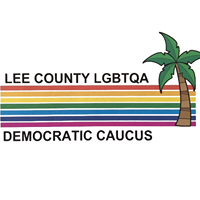 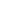 Candidate name: ___________________________ Office sought: ______________________________   Incumbent?____Are you a member of the Lee County LGBTA Democratic Caucus?______Are you a member of the Florida LGBTQ+ Democratic Caucus?______Are you a member of the Lee County Democratic Executive Committee?______Campaign Contact:__________________________________________________________Campaign Address:_________________________________________________________Campaign Phone:	______________________	Campaign Email: _____________________ Campaign Website: ___________________________Campaign Facebook URL:______________________Campaign Twitter:_____________________________	Campaign Instagram:_________________________Please attach a recent photo of you. If selected for endorsement, this photo will be used for all communications to our members and posted on our website and social media.Why are you running for this office?Do you support maintaining sexual orientation, gender identity, and gender expression as protected categories in employment?Would you support gender confirmation surgery as a healthcare benefit for LCSO employees?Do you support providing domestic partners the same benefits that are given to married couples?
Would you maintain the two LGBTQ+ liaisons that are current LCSO policy?  What would you do to ensure that deputies are properly trained regarding LGBTQ+ sensitivity, including domestic issues, and especially regarding racial minorities within the LGBTQ+ community?Have you attended a Pride Festival or Parade?  If not, would you ensure that the LCSO participates in SWFL Pride?How would you protect LGBTQ+ inmates from other inmates at LCSO facilities?Bias crimes have been on the rise under the current federal government. As a result, in the past few years, numerous transgender women of color have been targeted.  What would you do to ensure the safety of LGBTQ+ people in all facets of life?What kind of gun safety measures do you support or would you take to ensure that they don’t end up in the possession of those who would do us harm?Which steps would you take to ensure the safety of patients and staff of reproductive health care facilities, such as Planned Parenthood?Financial11. What is the overall budget for the campaign?Who is your Campaign Manager?Who is your Campaign Treasurer?Who are your paid staff?


12. If you have a primary, what is your fundraising goal for the primary?What is your goal for the general?How much has the campaign raised thus far? (required)Other13. Please list other endorsements you have received:14. Is there anything else you would like us to know about why the LGBTQ+ community should support your candidacy?15. How long have you been a registered Democrat?By signing this questionnaire, you are stating that, if selected, you would accept the Lee County LGBTA Democratic Caucus’ public support and endorsement including, but not limited to, our website and other social media.By signing below I (candidate’s printed name)_________________________. confirm that these answers have been reviewed and approved by me and reflect my views on these issues.Signature _______________________________________Date (MM/ DD/ YYYY)__________________ Additional Comments (due to space limitations, comments may not be included in all candidate summaries):We ask that you return your completed questionnaire no later than 10 days after the qualifying period. Return your questionnaire by email to:  campaign@leelgbtqademocrats.orgQuestions should be emailed to:  campaign@leelgbtqademocrats.org